.START: Feet together, weight on left, 24 count Intro, start on lyricsHeel, Toe, Heel, Toe, Forward, Together, Forward, TouchHeel, Toe, Heel, Toe, Forward, Together, Forward, ScuffRocking Chair, Paddle Turn, Paddle TurnCross, Point, Cross, Point, Jazz Box ¼ Turn(Move slightly forward in this sequence.)Heel, Together, Heel TogetherSTART DANCE AGAINRestart	**** Wall 3: after count 24 (facing 12.00)Tag 1:	12 Count Tag at the end of Wall 6 (facing 3.00)Vine Right, Vine Left, Heel, Together, Heel TogetherTag 2:	4 Count Tag at the end of Wall 7 (Facing 12.00)Heel, Together, Heel TogetherEnding:	Wall 9 (starting at 9.00)Dance to count 32####  (facing 6.00) and add the following:Step R forward, Pivot ½ left (take weight on L), Step R forward, ClapFree to be copied provided no changes are made to the original choreography.Contact - Sue Wright (0417 077823) -   waagls93@tpg.com.auBelieve It Or Not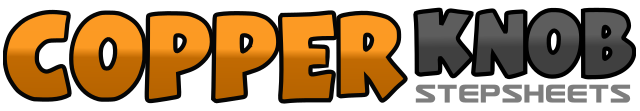 .......Count:36Wall:4Level:Upper Beginner.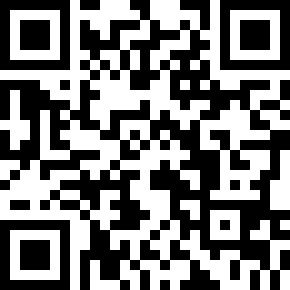 Choreographer:Sue Wright (AUS) - June 2017Sue Wright (AUS) - June 2017Sue Wright (AUS) - June 2017Sue Wright (AUS) - June 2017Sue Wright (AUS) - June 2017.Music:Theme from "Greatest American Hero" (Believe It or Not) - Joey Scarbury : (Album: America's Greatest Hero)Theme from "Greatest American Hero" (Believe It or Not) - Joey Scarbury : (Album: America's Greatest Hero)Theme from "Greatest American Hero" (Believe It or Not) - Joey Scarbury : (Album: America's Greatest Hero)Theme from "Greatest American Hero" (Believe It or Not) - Joey Scarbury : (Album: America's Greatest Hero)Theme from "Greatest American Hero" (Believe It or Not) - Joey Scarbury : (Album: America's Greatest Hero)........1, 2Touch R heel to right diagonal, Touch R toe across in front of left foot3, 4Touch R heel to right diagonal, Touch R toe across in front of left foot5 - 8Step R forward, Step L beside right, Step R forward, Touch L beside right1, 2Touch L heel to left diagonal Touch L toe across in front of right foot3, 4Touch L heel to left diagonal,Touch L toe across in front of right foot5 - 8Step L forward, Step R together, Step L forward, Scuff R beside left1 - 4Step R forward, Rock back on L, Step R back, Rock forward on L5 - 8Step R forward, Turning ¼ left step L to left, Step R forward, Turning ¼ left step L to left ****	6:001 - 4Cross R over left, Point L toe to left side, Cross L over right, Point R toe to right side5 - 8Cross R over left, Step back on L, Turn ¼ right step R to right side, Step L forward ####	9:001, 2Touch R heel to right diagonal, Step R beside left3, 4Touch L heel to left diagonal, Step L beside right1-4Step R to right, Step L behind right, Step R to right, Touch L beside right5-8Step L to left, Step R behind left, Step L to left, Touch R beside left9-12Touch R heel to right diagonal, Step R beside left, Touch L heel to left diagonal, Step L beside right1-4Touch R heel to right diagonal, Step R beside left, Touch L heel to left diagonal, Step L beside right